                    ѓАРАР                                                                     ПОСТАНОВЛЕНИЕ   «20» февраль 2020 й                          № 21                                   «20» февраля 2020 г "Об обустройстве мест (площадок) накопления твердых коммунальных отходов и ведения их реестра на территории сельского поселения Шаранский сельсовет муниципального района Шаранский район Республики Башкортостан"В соответствии с Федеральным законом от 6 октября 2003 года N 131-ФЗ "Об общих принципах организации местного самоуправления в Российской Федерации", Федеральным законом от 24 июня 1998 года N 89-ФЗ "Об отходах производства и потребления", руководствуясь постановлением Правительства Российской Федерации от 31.08.2018 г. N 1039 "Об утверждении Правил обустройства мест (площадок) накопления твердых коммунальных отходов и ведения их реестра", ПОСТАНОВЛЯЮ:         1. Утвердить Правила обустройства мест (площадок) накопления твердых коммунальных отходов и ведения их реестра на территории сельского поселения Шаранский сельсовет муниципального района Шаранский район Республики Башкортостан согласно приложению 1 к настоящему постановлению.2. Утвердить состав комиссии (уполномоченного органа) по рассмотрению заявок, принятия решений о согласовании создания мест (площадок) накопления твёрдых коммунальных отходов и включение их в реестр мест (площадок) накопления сельского поселения Шаранский сельсовет муниципального района Шаранский район Республики Башкортостан сельского поселения согласно приложению 2 к настоящему постановлению.3. Утвердить положение по рассмотрению заявок, о согласовании создания мест (площадок) накопления твёрдых коммунальных отходов и включение их в реестр мест (площадок) накопления твердых коммунальных отходов на территории сельского поселения Шаранский сельсовет муниципального района Шаранский район Республики Башкортостан  согласно приложению 3 к настоящему постановлению.4. Утвердить форму заявки о согласовании создания места (площадки) накопления твёрдых коммунальных отходов на территории сельского поселения Шаранский сельсовет муниципального района Шаранский район Республики Башкортостан согласно приложению 4 к настоящему постановлению.5. Утвердить форму заявки для включения сведений о месте (площадке) накопления твёрдых коммунальных отходов в реестр мест (площадок) накопления твёрдых коммунальных отходов на территории сельского поселения Шаранский сельсовет муниципального района Шаранский район Республики Башкортостан согласно приложению 5 к настоящему постановлению.6. Утвердить форму реестра мест площадок под сбор твердых бытовых отходов в муниципальном образовании  согласно приложению 6 к настоящему постановлению.7. Обнародовать настоящее постановление в установленном порядке.8. Настоящее постановление вступает в силу с даты его официального обнародования и распространяет свое действие на правоотношения, возникшие с 1 января 2020 года.9. Контроль за исполнением настоящего постановления оставляю за собой.Глава сельского поселения                                                     Г.Е. МухаметовПриложение N 1к постановлению Администрациисельского поселения Шаранский сельсоветмуниципального района Шаранский районРеспублики Башкортостанот 20.02.2020 г. N 21Правила обустройства мест (площадок) накопления твердых коммунальных отходов и ведения их реестра на территории сельского поселения Шаранский сельсовет муниципального района Шаранский район Республики БашкортостанI. Общие положения1. Настоящие Правила определяют порядок создания мест (площадок) накопления твердых коммунальных отходов, правила формирования и ведения реестра мест (площадок) накопления твердых коммунальных отходов, требования к содержанию указанного реестра.	2. Места (площадки) накопления твердых коммунальных отходов должны соответствовать требованиям законодательства Российской Федерации в области санитарно-эпидемиологического благополучия населения и иного законодательства Российской Федерации, а также правилам благоустройства сельского поселения Шаранский сельсовет муниципального района Шаранский район Республики Башкортостан.II. Порядок создания мест (площадок) накоплениятвердых коммунальных отходов	1. Места (площадки) накопления твердых коммунальных отходов создаются Администрацией сельского поселения Шаранский сельсовет муниципального района Шаранский район Республики Башкортостан (далее – Администрация), за исключением установленных законодательством Российской Федерации случаев, когда такая обязанность лежит на других лицах. Администрация сельского поселения Шаранский сельсовет создает места (площадки) накопления твердых коммунальных отходов путем принятия постановления в соответствии с требованиями правил благоустройства сельского поселения, требованиями законодательства Российской Федерации в области санитарно-эпидемиологического благополучия населения и иного законодательства Российской Федерации, устанавливающего требования к местам (площадкам) накопления твердых коммунальных отходов.2. В случае, если в соответствии с законодательством Российской Федерации обязанность по созданию места (площадки) накопления твердых коммунальных отходов лежит на других лицах, такие лица согласовывают создание места (площадки) накопления твердых коммунальных отходов с Администрацией.3. Комиссия (уполномоченный орган) рассматривает заявку в срок не позднее 10 календарных дней с даты ее поступления и регистрации в Администрации.4. В целях оценки заявки на предмет соблюдения требований законодательства Российской Федерации в области санитарно-эпидемиологического благополучия населения к местам (площадкам) накопления твердых коммунальных отходов комиссия (уполномоченный орган) запрашивает позицию соответствующего территориального органа федерального органа исполнительной власти, уполномоченного осуществлять федеральный государственный санитарно-эпидемиологический надзор (далее - запрос).В случае неполучения комиссией (уполномоченным органом) ответа на запрос в установленные сроки от территориального органа федерального органа исполнительной власти, уполномоченного осуществлять федеральный государственный санитарно-эпидемиологический надзор, срок рассмотрения заявки увеличивается по решению комиссии (уполномоченного органа) до 20 календарных дней, при этом заявителю не позднее 3 календарных дней со дня принятия такого решения комиссией (уполномоченным органом) направляется соответствующее уведомление с подтверждением факта получения его заявителем.5. По результатам рассмотрения заявки комиссия (уполномоченный орган) принимает решение о согласовании или отказе в согласовании создания места (площадки) накопления твердых коммунальных отходов.6. Основаниями отказа комиссии (уполномоченного органа) в согласовании создания места (площадки) накопления твердых коммунальных отходов являются:а) несоответствие заявки установленной форме;б) несоответствие места (площадки) накопления твердых коммунальных отходов требованиям правил благоустройства сельского поселения, требованиям законодательства Российской Федерации в области санитарно-эпидемиологического благополучия населения, иного законодательства Российской Федерации, устанавливающего требования к местам (площадкам) накопления твердых коммунальных отходов.7. О принятом решении комиссия (уполномоченный орган) уведомляет заявителя в срок, установленный пунктами 3 и 4 настоящих Правил. В решении об отказе в согласовании создания места (площадки) накопления твердых коммунальных отходов в обязательном порядке указывается основание такого отказа.8. После устранения основания отказа в согласовании создания места (площадки) накопления твердых коммунальных отходов заявитель вправе повторно обратиться в комиссию (уполномоченный орган) за согласованием создания места (площадки) накопления твердых коммунальных отходов в порядке, установленном настоящим разделом Правил.III. Правила формирования и ведения реестра мест (площадок) накопления твердых коммунальных отходов, требования к его содержанию1. Реестр мест (площадок) накопления твердых коммунальных отходов (далее - реестр) представляет собой базу данных о местах (площадках) накопления твердых коммунальных отходов.2. Реестр ведется на бумажном носителе и в электронном виде комиссией (уполномоченным органом). Сведения в реестр вносятся комиссией (уполномоченным органом) в течение 5 рабочих дней со дня принятия решения о внесении в него сведений о создании места (площадки) накопления твердых коммунальных отходов.3. В течение 5 рабочих дней со дня внесения в реестр сведений о создании места (площадки) накопления твердых коммунальных отходов такие сведения размещаются комиссией (уполномоченным органом) на официальном сайте администрации сельского поселения в информационно-телекоммуникационной сети "Интернет" с соблюдением требований законодательства Российской Федерации о персональных данных. Указанные сведения должны быть доступны для ознакомления неограниченному кругу лиц без взимания платы.4. Реестр ведется на государственном языке Российской Федерации.5. В соответствии с пунктом 5 статьи 13.4 Федерального закона "Об отходах производства и потребления" реестр включает в себя следующие разделы:- данные о нахождении мест (площадок) накопления твердых коммунальных отходов;- данные о технических характеристиках мест (площадок) накопления твердых коммунальных отходов;- данные о собственниках мест (площадок) накопления твердых коммунальных отходов;- данные об источниках образования твердых коммунальных отходов, которые складируются в местах (на площадках) накопления твердых коммунальных отходов.6. Раздел "Данные о нахождении мест (площадок) накопления твердых коммунальных отходов" содержит сведения об адресе и (или) географических координатах мест (площадок) накопления твердых коммунальных отходов, а также схему размещения мест (площадок) накопления твердых коммунальных отходов.Схема размещения мест (площадок) накопления твердых коммунальных отходов отражает данные о нахождении мест (площадок) накопления твердых коммунальных отходов на карте в масштабе 1:2000.7. Раздел "Данные о технических характеристиках мест (площадок) накопления твердых коммунальных отходов" содержит сведения об используемом покрытии, площади, количестве размещенных и планируемых к размещению контейнеров, и бункеров с указанием их объема.Информация о размещенных и планируемых к размещению контейнерах, и бункерах с указанием их объема формируется на основании информации, предоставляемой региональным оператором по обращению с твердыми коммунальными отходами, в зоне деятельности которого размещаются места (площадки) накопления твердых коммунальных отходов.Информация о планируемых к размещению контейнерах определяется комиссией (уполномоченным органом) с учетом предложений регионального оператора по обращению с твердыми коммунальными отходами, в зоне деятельности которого размещаются места (площадки) накопления твердых коммунальных отходов.8. Раздел "Данные о собственниках мест (площадок) накопления твердых коммунальных отходов" содержит сведения:- для юридических лиц, в том числе органов государственной власти и местного самоуправления, полное наименование и основной государственный регистрационный номер записи в Едином государственном реестре юридических лиц, фактический адрес;- для индивидуальных предпринимателей - фамилия, имя, отчество, основной государственный регистрационный номер записи в Едином государственном реестре индивидуальных предпринимателей, адрес регистрации по месту жительства;- для физических лиц - фамилия, имя, отчество, серия, номер и дата выдачи паспорта или иного документа, удостоверяющего личность в соответствии с законодательством Российской Федерации, адрес регистрации по месту жительства, контактные данные.9. Раздел "Данные об источниках образования твердых коммунальных отходов, которые складируются в местах (на площадках) накопления твердых коммунальных отходов" содержит сведения об одном или нескольких объектах капитального строительства, территории (части территории) поселения, при осуществлении деятельности на которых у физических и юридических лиц образуются твердые коммунальные отходы, складируемые в соответствующих местах (на площадках) накопления твердых коммунальных отходов.10. В случае если место (площадка) накопления твердых коммунальных отходов создано Администрацией сельского поселения в соответствии с пунктом 1 раздела 2 настоящих Правил, сведения о таком месте (площадке) накопления твердых коммунальных отходов подлежат включению комиссией (уполномоченным органом) в реестр в срок не позднее 3 рабочих дней со дня принятия постановления о его создании.11. В случае если место (площадка) накопления твердых коммунальных отходов создано заявителем, он обязан обратиться в комиссию (уполномоченный орган) с заявкой о включении сведений о месте (площадке) накопления твердых коммунальных отходов в реестр не позднее 3 рабочих дней со дня начала его использования.12. Заявитель направляет в комиссию (уполномоченный орган) заявку о включении сведений о месте (площадке) накопления твердых коммунальных отходов в реестр по установленной форме.13. Рассмотрение заявки о включении сведений о месте (площадке) накопления твердых коммунальных отходов в реестр осуществляется комиссией (уполномоченным органом) в течение 10 рабочих дней со дня ее получения.14. По результатам рассмотрения заявки о включении сведений о месте (площадке) накопления твердых коммунальных отходов в реестр комиссия (уполномоченный орган) принимает решение о включении сведений о месте (площадке) накопления твердых коммунальных отходов в реестр или об отказе во включении таких сведений в реестр.15. Решение об отказе во включении сведений о месте (площадке) накопления твердых коммунальных отходов в реестр принимается в следующих случаях:а) несоответствие заявки о включении сведений о месте (площадке) накопления твердых коммунальных отходов в реестр установленной форме;б) наличие в заявке о включении сведений о месте (площадке) накопления твердых коммунальных отходов в реестр недостоверной информации;в) отсутствие согласования с комиссией (уполномоченным органом) создания места (площадки) накопления твердых коммунальных отходов.16. В решении об отказе во включении сведений о месте (площадке) накопления твердых коммунальных отходов в реестр в обязательном порядке указывается основание такого отказа.17. Комиссия (уполномоченный орган) уведомляет заявителя о принятом решении в течение 3 рабочих дней со дня его принятия.18. После устранения основания отказа, заявитель вправе повторно обратиться в комиссию (уполномоченный орган) с заявкой о включении сведений о месте (площадке) накопления твердых коммунальных отходов в реестр. Заявка, поступившая в комиссию (уполномоченный орган) повторно, рассматривается в порядке и сроки, которые установлены пунктами 2 - 7 раздела 3 настоящих Правил.19. Заявитель обязан сообщать в комиссию (уполномоченный орган) о любых изменениях сведений, содержащихся в реестре, в срок не позднее 5 рабочих дней со дня наступления таких изменений путем направления соответствующего извещения на бумажном носителе.Приложение N 2к постановлению Администрациисельского поселения  Шаранский сельсоветмуниципального района Шаранский районРеспублики Башкортостанот 20.02.2020 г. N 21Состав комиссии (уполномоченного органа) по рассмотрению заявок,принятию решений о согласовании создания мест (площадок) накопления твёрдых коммунальных отходов и включение их в реестр мест (площадок) накопления твердых коммунальных отходов на территории сельского поселения Шаранский сельсовет муниципального района Шаранский район Республики БашкортостанПредседатель:Мухаметов- Глава сельского поселения Шаранский сельсовет;	Секретарь:Хайруллина Люзия Ринатовна – управляющий делами администрации  сельского поселенияЧлены комиссии (уполномоченного органа):Приложение N 3к постановлению Администрациисельского поселения Шаранский сельсоветмуниципального района Шаранский районРеспублики Башкортостанот 20.02.2020 г. N 21Положениео комиссии (уполномоченного органа) по рассмотрению заявок,принятия решений о согласовании создания мест (площадок) накопления твёрдых коммунальных отходов и включение их в реестр мест (площадок) накопления твердых коммунальных отходов на территории сельского поселения Шаранский сельсовет муниципального района Шаранский район Республики Башкортостан1. Общие положения	1.1. Комиссия (уполномоченный орган) по рассмотрению заявок, принятия решений о согласовании создания мест (площадок) накопления твёрдых коммунальных отходов и включение их в реестр мест (площадок) накопления твердых коммунальных отходов на территории сельского поселения Шаранский сельсовет муниципального района Шаранский район Республики Башкортостан (далее по тексту - уполномоченный орган) является постоянно действующим коллегиальным органом для рассмотрения заявок, принятия решений о создании мест (площадок) накопления твёрдых коммунальных отходов и включение их в реестр мест (площадок) накопления твердых коммунальных отходов на территории сельского поселения.	1.2. В своей деятельности комиссия (уполномоченный орган) руководствуется Федеральным законом от 06.10.2003 N 131-ФЗ "Об общих принципах организации местного самоуправления в Российской Федерации", Федеральным законом от 24.06.1998 N 89-ФЗ "Об отходах производства и потребления", Федеральным законом от 27.07.2006 N 152-ФЗ "О персональных данных", "СанПиН 42-128-4690-88. Санитарные правила содержания территорий населенных мест", постановлением Правительства Российской Федерации от 31.08.2018 N 1039 "Об утверждении Правил обустройства мест (площадок) накопления твердых коммунальных отходов и ведения их реестра", Правилами обустройства мест (площадок) накопления твердых коммунальных отходов и ведения их реестра на территории сельского поселения Шаранский сельсовет.2. Цели, задачи и функции комиссии (уполномоченного органа)2.1. Комиссия (уполномоченный орган) создается с целью рассмотрения заявок от заявителей, принятия решений о согласовании создания мест (площадок) накопления твёрдых коммунальных отходов и включение их в реестр мест (площадок) накопления твердых коммунальных отходов на территории сельского поселения Шаранский сельсовет.2.2. Комиссия (уполномоченный орган) в соответствии с возложенными на него задачами выполняет следующие функции:- рассмотрение заявок от заявителей о согласовании создания места (площадки) накопления твердых коммунальных отходов на территории сельского поселения Шаранский сельсовет по установленной форме;- рассмотрение заявок от заявителей по включению сведений о месте (площадке) накопления твердых коммунальных отходов в реестр мест (площадок) накопления твердых коммунальных отходов на территории сельского поселения  Шаранский сельсовет по установленной форме;- принятия решений о создании мест (площадок) накопления твёрдых коммунальных отходов на территории сельского поселения Шаранский сельсовет;- включение мест (площадок) накопления твёрдых коммунальных отходов в реестр мест (площадок) накопления твердых коммунальных отходов на территории сельского поселения Шаранский сельсовет.3. Организация работы комиссии (уполномоченного органа)3.1. Положение о комиссии (уполномоченном органе), численный и персональный состав утверждается и изменяется постановлением Администрации.Комиссия (уполномоченный орган) состоит из председателя, секретаря и членов комиссии.3.2. Состав комиссии (уполномоченного органа) должен исключать возможность возникновения конфликта интересов, который мог бы повлиять на принимаемые решения.3.3. Заседания комиссии (уполномоченного органа) проводятся по мере необходимости.3.4. Комиссия (уполномоченный орган) в праве в соответствии с Правилами обустройства мест (площадок) накопления твердых коммунальных отходов и ведения их реестра на территории о сельского поселения Шаранский сельсовет:3.4.1 рассматривать:- заявки о согласовании создания места (площадки) накопления твердых коммунальных отходов на территории сельского поселения Шаранский сельсовет,- заявки о включении сведений о месте (площадке) накопления твердых коммунальных отходов в реестр мест (площадок) накопления твердых коммунальных отходов на территории сельского поселения Шаранский сельсовет;3.4.2 в целях оценки заявки на предмет соблюдения требований законодательства Российской Федерации в области санитарно-эпидемиологического благополучия населения к местам (площадкам) накопления твердых коммунальных отходов вправе запрашивать позицию соответствующего территориального органа федерального органа исполнительной власти, уполномоченного осуществлять федеральный государственный санитарно-эпидемиологический надзор уполномоченный орган;3.4.3 принимать решение об отказе в согласовании создания места (площадки) накопления твердых коммунальных отходов на территории сельского поселения Шаранский сельсовет;3.4.4 принимать решение об отказе во включении сведений о месте (площадке) накопления твердых коммунальных отходов в реестр мест (площадок) накопления твердых коммунальных отходов на территории сельского поселения Шаранский сельсовет.3.5. Решение об отказе в согласовании создания места (площадки) накопления твердых коммунальных отходов на территории сельского поселения Шаранский сельсовет являются:а) несоответствие заявки установленной форме;б) несоответствие места (площадки) накопления твердых коммунальных отходов требованиям правил благоустройства сельского поселения Шаранский сельсовет, требованиям законодательства РФ в области санитарно-эпидемиологического благополучия населения, иного законодательства РФ, устанавливающего требования к местам (площадкам) накопления твердых коммунальных отходов.3.6. Решение об отказе во включении сведений о месте (площадке) накопления твердых коммунальных отходов в реестр мест (площадок) накопления твердых коммунальных отходов на территории сельского поселения Шаранский сельсовет принимается в следующих случаях:а) несоответствие заявки о включении сведений о месте (площадке) накопления твердых коммунальных отходов в реестр установленной форме;б) наличие в заявке о включении сведений о месте (площадке) накопления твердых коммунальных отходов в реестр недостоверной информации;в) отсутствие согласования с комиссией (уполномоченным органом) создания места (площадки) накопления твердых коммунальных отходов.3.7. Комиссия (уполномоченный орган) уведомляет заявителя о принятом решении в соответствии с Правилами обустройства мест (площадок) накопления твердых коммунальных отходов и ведения их реестра на территории сельского поселения Шаранский сельсовет.3.8. Решение комиссии (уполномоченного органа) считается принятым, если за него проголосовало более половины участвующих в заседании членов комиссии.3.9. Руководство деятельностью комиссии (уполномоченного органа) осуществляет председатель комиссии, который несет ответственность за выполнение возложенных на комиссию (уполномоченный орган) задач и осуществление функций.Председатель комиссии (уполномоченного органа):- определяет время рассмотрения заявок от заявителей о согласовании создания мест (площадок) накопления твёрдых коммунальных отходов.Секретарь комиссии (уполномоченного органа):- организует подготовку материалов для рассмотрения на комиссии (уполномоченного органа);- регистрирует поступившие заявки о согласовании создания места (площадки) накопления твердых коммунальных отходов на территории сельского поселения Шаранский сельсовет и о включении сведений о месте (площадке) накопления твердых коммунальных отходов в реестр мест (площадок) накопления твердых коммунальных отходов на территории сельского поселения Шаранский сельсовет; - направляет запрос в соответствующий территориальный орган федерального органа исполнительной власти, уполномоченный осуществлять федеральный государственный санитарно-эпидемиологический надзор с целью оценки заявки на предмет соблюдения требований законодательства Российской Федерации в области санитарно-эпидемиологического благополучия населения к местам (площадкам) накопления твердых коммунальных отходов в соответствии с Правилами обустройства мест (площадок) накопления твердых коммунальных отходов и ведения их реестра на территории сельского поселения Шаранский сельсовет;- определяет повестку и проводит заседания комиссии (уполномоченного органа);- формирует пакет документов на рассмотрение комиссии (уполномоченного органа);- ведет и оформляет протоколы заседаний комиссии (уполномоченного органа);- подготавливает проекты актов об определении мест размещения контейнеров и контейнерных площадок для сбора твердых бытовых отходов;- уведомляет заявителя о принятом решении в соответствии с Правилами обустройства мест (площадок) накопления твердых коммунальных отходов и ведения их реестра на территории сельского поселения Шаранский сельсовет оформляет соответствующие документы для включения в реестр мест (площадок) накопления твердых коммунальных отходов на территории сельского поселения Шаранский сельсовет в соответствии с Правилами обустройства мест (площадок) накопления твердых коммунальных отходов и ведения их реестра на территории сельского поселения Шаранский сельсовет;- вносит корректировку в схему размещения мест (площадок) накопления твердых коммунальных отходов отражает данные о нахождении мест (площадок) накопления твердых коммунальных отходов на карте в масштабе 1:2000.Члены комиссии (уполномоченного органа) вправе вносить предложения о рассмотрении на заседаниях комиссии (уполномоченного органа) вопросов, отнесенных к ее компетенции.3.10. На заседаниях комиссии (уполномоченного органа) ведется протокол, в котором указывается характер рассматриваемых вопросов. Протокол подписывается председателем и секретарем комиссии (уполномоченного органа).3.11. Результаты работы комиссии (уполномоченного органа) оформляются актом об определении места размещения контейнерной площадки. К акту прилагается графический материал.3.12. Акт об определении места размещения контейнерной площадки утверждается Председателем комиссии (уполномоченного органа). Утвержденный акт служит основанием для размещения контейнерной площадки.3.13. Утвержденный Акт об определении места размещения контейнерной площадки направляется в Администрацию для формирования сводного реестра не позднее 3 рабочих дней со дня принятия решения о включении сведений о месте (площадке) накопления твердых коммунальных отходов в реестр мест (площадок) накопления твердых коммунальных отходов на территории сельского поселения Шаранский сельсовет.Приложение N 4к постановлению Администрациисельского поселения Шаранский сельсоветмуниципального района Шаранский районРеспублики Башкортостан от 20.02.2020 г. N 21Председателю комиссии (уполномоченного органа)__________________________от _______________________________________________________________________________________________________Заявкао согласовании создания места (площадки) накопления твердых коммунальных отходов на территории  сельского поселения Шаранский сельсовет муниципального района Шаранский район Республики БашкортостанПрошу согласовать создание места (площадки) накопления твёрдых коммунальных отходов (далее ТКО) на территории сельского поселения Шаранский сельсовет:1. Данные о предполагаемом нахождении места (площадки) накопления ТКО:1.1. Адрес:  _________________________________________________________________1.2. Географические координаты:______________________________________________________________2. Данные о технических характеристиках предполагаемого места (площадки) накопления ТКО:2.1. покрытие: ________________________________________________2.2. площадь: _________________________________________________2.3. количество планируемых к размещению контейнеров и бункеров с указанием их объема: _____________________________________________________________________________________________________________3. Данные о собственнике планируемого места (площадки) накопления ТКО:3.1. для юридического лица:полное наименование: _______________________________________________________________________________________________________ОГРН записи в ЕГРЮЛ: _____________________________________________________________________________________________________фактический адрес: __________________________________________________________________________________________________________3.2. для индивидуального предпринимателя:Ф.И.О. (полностью):_________________________________________________________________________________________________________ОГРН записи в ЕГРИП: _____________________________________________________________________________________________________адрес регистрации по месту жительства: ________________________________________________________________________________________3.3. для физического лица:Ф.И.О. (полностью):_________________________________________________________________________________________________________серия, номер и дата выдачи паспорта или иного документа, удостоверяющего личность: _______________________________________________________________________________________________________адрес регистрации по месту жительства: ________________________________________________________________________________________адрес фактического места проживания: ________________________________________________________________________________________контактные данные (телефон): ________________________________________________________________________________________________4. Данные о предполагаемых источниках образования ТКО, которые планируются к складированию в месте (на площадке) накопления ТКО содержащие сведения об одном или нескольких объектах капитального строительства, территории (части территории) поселения, при осуществлении деятельности на которых у физических и юридических лиц образуются твердые коммунальные отходы, складируемые в соответствующих местах (на площадках) накопления твердых коммунальных отходов: _____________________________________________________________________________________________________________________________________________________________________________________________________________________________Заявитель подтверждает подлинность и достоверность представленных сведений и документов.К заявке прилагается:- Схема размещения места (площадки) накопления ТКО на карте масштаба 1:2000.Заявитель:"___" ___________ 20__ года ____________________/ _____________/(ФИО) (подпись)Приложение N 5к постановлению Администрациисельского поселения Шаранский сельсоветмуниципального района Шаранский районРеспублики Башкортостан от 20.02.2020 г. N 21Председателю комиссии (уполномоченного органа)_______________________от _______________________________________________________________________________________________________Заявкадля включения сведений о месте (площадке) накопления твёрдых коммунальных отходов в реестр мест (площадок) накопления твёрдых коммунальных отходов на территории сельского поселения Шаранский сельсовет муниципального района Шаранский район Республики БашкортостанПрошу включить в реестр мест (площадок) накопления твёрдых коммунальных отходов на территории сельского поселения Шаранский сельсовет место (площадку) накопления твёрдых коммунальных отходов (далее ТКО):1. Данные о нахождении места (площадки) накопления ТКО:1.1. Адрес:  _________________________________________________________________1.2. Географические координаты:______________________________________________________________2. Данные о технических характеристиках предполагаемого места (площадки) накопления ТКО:2.1. покрытие: ________________________________________________2.2. площадь: _________________________________________________2.3. количество планируемых к размещению контейнеров и бункеров с указанием их объема: _____________________________________________________________________________________________________________3. Данные о собственнике планируемого места (площадки) накопления ТКО:3.1. для юридического лица:полное наименование: _______________________________________________________________________________________________________ОГРН записи в ЕГРЮЛ: _____________________________________________________________________________________________________фактический адрес: __________________________________________________________________________________________________________3.2. для индивидуального предпринимателя:Ф.И.О. (полностью):_________________________________________________________________________________________________________ОГРН записи в ЕГРИП: _____________________________________________________________________________________________________адрес регистрации по месту жительства: ________________________________________________________________________________________3.3. для физического лица:Ф.И.О. (полностью):_________________________________________________________________________________________________________серия, номер и дата выдачи паспорта или иного документа, удостоверяющего личность: _______________________________________________________________________________________________________адрес регистрации по месту жительства: ________________________________________________________________________________________адрес фактического места проживания: ________________________________________________________________________________________контактные данные (телефон): ________________________________________________________________________________________________4. Данные о предполагаемых источниках образования ТКО, которые планируются к складированию в месте (на площадке) накопления ТКО содержащие сведения об одном или нескольких объектах капитального строительства, территории (части территории) поселения, при осуществлении деятельности на которых у физических и юридических лиц образуются твердые коммунальные отходы, складируемые в соответствующих местах (на площадках) накопления твердых коммунальных отходов: _____________________________________________________________________________________________________________________________________________________________________________________________________________________________Заявитель подтверждает подлинность и достоверность представленных сведений и документов.К заявке прилагается:- Схема размещения места (площадки) накопления ТКО на карте масштаба 1:2000.Заявитель:"___" ___________ 20__ года ____________________/ _____________/Приложение N 6к постановлению Администрациисельского поселения Шаранский сельсоветмуниципального района Шаранский районРеспублики Башкортостан от 20.02.2020 г. N 21РЕЕСТРмест (площадок) накопления твёрдых коммунальных отходовна территории сельского поселения Шаранский сельсовет муниципального района Шаранский район Республики Башкортостан        Башкортостан РеспубликаўыныҐ          Шаран районымуниципаль районыныҐШаран  ауыл Советы ауыл билљмљўе ХакимиљтеБашкортостан РеспубликаўыныҐШаран районы Шаран  ауыл СоветыКызыл урамы, 9. Шаран аулы Шаран районы Башкортостан РеспубликаўыныҐТел./факс(347 69) 2-20-43,e-mail:sssharanss@yandex.ruhttp://www.sharan.sharan-sovet.ru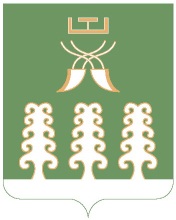                      Шаранский  сельсоветмуниципального районаШаранский районРеспублики Башкортостан          Шаранский сельсовет        Шаранского    района        Республики Башкортостан                  ул. Красная,9.  с.ШаранШаранского района, Республики БашкортостанТел./факс(347 69) 2-20-43,e-mail:sssharanss@yandex.ruhttp://www.sharan.sharan-sovet.ruСалимов Рамзиль МансуровичЗаместитель главы администрации сельского поселенияЗилеева Фарида Нуховнаспециалист администрации сельского поселенияГалимова Зульфия Флюровнаспециалист администрации сельского поселенияN п/пДанные о нахождении мест (площадок) накопления ТКОДанные о нахождении мест (площадок) накопления ТКОДанные о нахождении мест (площадок) накопления ТКОДанные о технических характеристиках места (площадки) накопления ТКОДанные о технических характеристиках места (площадки) накопления ТКОДанные о технических характеристиках места (площадки) накопления ТКОДанные о технических характеристиках места (площадки) накопления ТКОДанные о собственнике места (площадки) накопления ТКОДанные о собственнике места (площадки) накопления ТКОДанные о собственнике места (площадки) накопления ТКОДанные о собственнике места (площадки) накопления ТКОДанные об источниках образования ТКО(наименование объекта капитального строительства, территории (части территории) поселения, которые складируются отходы на площадке)N п/падресгеографич. координатыкарта (схема) размещенияпокрытиеплощадьколичество контейнеров размещенных / планируемыхобъем контейнеровнаименование / ФИООГРН / данные документа удостоверяющие личностьОГРН / данные документа удостоверяющие личностьадрес регистрацииДанные об источниках образования ТКО(наименование объекта капитального строительства, территории (части территории) поселения, которые складируются отходы на площадке)1. ___________ поселение:1. ___________ поселение:1. ___________ поселение:1. ___________ поселение:1. ___________ поселение:1. ___________ поселение:1. ___________ поселение:1. ___________ поселение:1. ___________ поселение:1. ___________ поселение:1. ___________ поселение:1. ___________ поселение:1. ___________ поселение:1.11.2